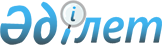 О признании утратившим силу решения XXIII сессии областного маслихата от 27 марта 2014 года № 260 "Об утверждении Регламента Карагандинского областного маслихатаРешение XIII сессии Карагандинского областного маслихата от 12 декабря 2017 года № 267. Зарегистрировано Департаментом юстиции Карагандинской области 25 декабря 2017 года № 4498
      В соответствии с Законом Республики Казахстан от 23 января 2001 года "О местном государственном управлении и самоуправлении в Республике Казахстан" и на основании Законом  Республики Казахстан от 6 апреля 2016 года "О правовых актах", Карагандинский областной маслихат РЕШИЛ:
      1. Решение XXIII сессии областного маслихата от 27 марта 2014 года №260 "Об утверждении Регламента Карагандинского областного маслихата" (зарегистрировано в Реестре государственной регистрации нормативных правовых актов за №2610, опубликовано 29 апреля 2014 года в газетах "Орталық Қазақстан" №79 (21713) и "Индустриальная Караганда" №72 (21593), информационно-правовой системе "Әділет" 5 мая 2014 года) признать утратившим силу.
      2. Контроль за исполнением настоящего решения возложить на руководителя аппарата областного маслихата (Нуркенов К.К.).
      3. Настоящее решение вводится в действие со дня официального опубликования.
					© 2012. РГП на ПХВ «Институт законодательства и правовой информации Республики Казахстан» Министерства юстиции Республики Казахстан
				
       Председатель сессии

К. Оспанова

       Секретарь областного маслихата

С. Утешов
